Special Committee on Resiliency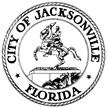 Hon. Matt Carlucci, Chair AGENDAMarch 26, 20202:00 p.m. – 4:15 p.m.1.    	Call to Order	2.	Introductions3.	Comments regarding Resiliency Efforts in the Netherlands -         	 - CM Bowman4.       Presentation – Lisa Rinaman, St. Johns RiverkeeperDr. Quinton White, Executive Director Marine Science Research Institute5.	Q & A6.	Public Comments/Community Input (45 minutes)7.	Adjourn